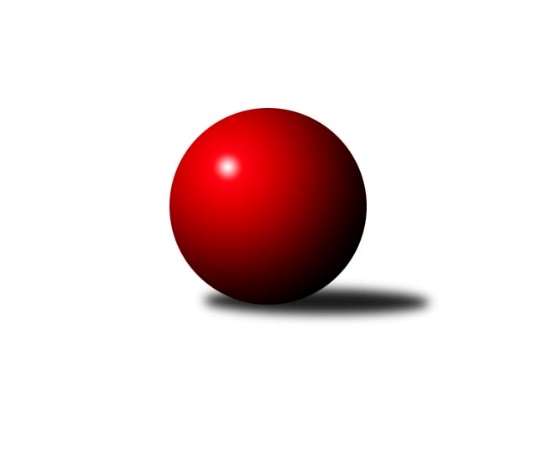 Č.15Ročník 2018/2019	15.5.2024 Jihočeský KP1 2018/2019Statistika 15. kolaTabulka družstev:		družstvo	záp	výh	rem	proh	skore	sety	průměr	body	plné	dorážka	chyby	1.	KK Hilton Sez. Ústí A	15	10	0	5	73.0 : 47.0 	(100.0 : 80.0)	2522	20	1745	777	33.3	2.	TJ Tatran Lomnice nad Lužnicí	15	9	2	4	68.0 : 52.0 	(95.0 : 85.0)	2482	20	1718	764	39.9	3.	TJ Spartak Soběslav	15	8	1	6	70.0 : 50.0 	(101.0 : 79.0)	2446	17	1724	723	40.6	4.	KK Český Krumlov A	15	7	2	6	67.0 : 53.0 	(86.0 : 94.0)	2403	16	1687	716	46.9	5.	TJ Sokol Písek A	15	8	0	7	55.5 : 64.5 	(86.0 : 94.0)	2478	16	1732	745	36.3	6.	KK Hilton Sez. Ústí B	13	7	1	5	55.0 : 49.0 	(79.0 : 77.0)	2426	15	1689	737	38.9	7.	TJ Dynamo Č. Budějovice A	14	7	1	6	63.0 : 49.0 	(97.0 : 71.0)	2475	15	1708	767	38.9	8.	TJ Loko Č. Budějovice B	15	7	0	8	56.0 : 64.0 	(86.0 : 94.0)	2444	14	1701	743	40.5	9.	TJ Sokol Chotoviny B	15	6	0	9	57.0 : 63.0 	(88.0 : 92.0)	2421	12	1695	725	43.1	10.	TJ Nová Ves u Českých Budějovic	15	5	2	8	53.5 : 66.5 	(79.5 : 100.5)	2465	12	1709	756	33.1	11.	TJ Jiskra Nová Bystřice B	14	4	1	9	42.0 : 70.0 	(76.0 : 92.0)	2420	9	1695	726	44.3	12.	TJ Kunžak B	13	4	0	9	36.0 : 68.0 	(70.5 : 85.5)	2422	8	1707	716	44.2Tabulka doma:		družstvo	záp	výh	rem	proh	skore	sety	průměr	body	maximum	minimum	1.	TJ Dynamo Č. Budějovice A	8	7	1	0	50.0 : 14.0 	(65.5 : 30.5)	2475	15	2553	2421	2.	KK Český Krumlov A	8	7	1	0	50.0 : 14.0 	(60.5 : 35.5)	2474	15	2576	2362	3.	KK Hilton Sez. Ústí A	7	7	0	0	47.0 : 9.0 	(56.5 : 27.5)	2729	14	2805	2583	4.	TJ Spartak Soběslav	7	7	0	0	46.0 : 10.0 	(58.0 : 26.0)	2429	14	2451	2367	5.	TJ Tatran Lomnice nad Lužnicí	7	7	0	0	42.0 : 14.0 	(51.5 : 32.5)	2496	14	2541	2439	6.	TJ Sokol Písek A	7	6	0	1	37.0 : 19.0 	(51.0 : 33.0)	2462	12	2544	2405	7.	KK Hilton Sez. Ústí B	8	6	0	2	41.0 : 23.0 	(55.0 : 41.0)	2654	12	2741	2576	8.	TJ Nová Ves u Českých Budějovic	7	4	2	1	35.0 : 21.0 	(45.5 : 38.5)	2561	10	2613	2507	9.	TJ Loko Č. Budějovice B	8	5	0	3	36.0 : 28.0 	(53.5 : 42.5)	2467	10	2509	2354	10.	TJ Jiskra Nová Bystřice B	6	4	1	1	28.0 : 20.0 	(38.0 : 34.0)	2534	9	2588	2437	11.	TJ Kunžak B	6	4	0	2	26.0 : 22.0 	(43.5 : 28.5)	2498	8	2576	2446	12.	TJ Sokol Chotoviny B	8	4	0	4	36.5 : 27.5 	(51.5 : 44.5)	2499	8	2569	2423Tabulka venku:		družstvo	záp	výh	rem	proh	skore	sety	průměr	body	maximum	minimum	1.	KK Hilton Sez. Ústí A	8	3	0	5	26.0 : 38.0 	(43.5 : 52.5)	2511	6	2623	2413	2.	TJ Tatran Lomnice nad Lužnicí	8	2	2	4	26.0 : 38.0 	(43.5 : 52.5)	2480	6	2711	2280	3.	TJ Sokol Chotoviny B	7	2	0	5	20.5 : 35.5 	(36.5 : 47.5)	2409	4	2624	2223	4.	TJ Loko Č. Budějovice B	7	2	0	5	20.0 : 36.0 	(32.5 : 51.5)	2441	4	2546	2304	5.	TJ Sokol Písek A	8	2	0	6	18.5 : 45.5 	(35.0 : 61.0)	2480	4	2730	2369	6.	KK Hilton Sez. Ústí B	5	1	1	3	14.0 : 26.0 	(24.0 : 36.0)	2380	3	2595	2158	7.	TJ Spartak Soběslav	8	1	1	6	24.0 : 40.0 	(43.0 : 53.0)	2449	3	2681	2304	8.	TJ Nová Ves u Českých Budějovic	8	1	0	7	18.5 : 45.5 	(34.0 : 62.0)	2451	2	2648	2342	9.	KK Český Krumlov A	7	0	1	6	17.0 : 39.0 	(25.5 : 58.5)	2392	1	2624	2223	10.	TJ Dynamo Č. Budějovice A	6	0	0	6	13.0 : 35.0 	(31.5 : 40.5)	2475	0	2587	2323	11.	TJ Kunžak B	7	0	0	7	10.0 : 46.0 	(27.0 : 57.0)	2410	0	2555	2350	12.	TJ Jiskra Nová Bystřice B	8	0	0	8	14.0 : 50.0 	(38.0 : 58.0)	2404	0	2604	2307Tabulka podzimní části:		družstvo	záp	výh	rem	proh	skore	sety	průměr	body	doma	venku	1.	TJ Tatran Lomnice nad Lužnicí	11	7	1	3	50.0 : 38.0 	(68.5 : 63.5)	2431	15 	6 	0 	0 	1 	1 	3	2.	KK Hilton Sez. Ústí A	11	7	0	4	54.0 : 34.0 	(75.0 : 57.0)	2532	14 	5 	0 	0 	2 	0 	4	3.	TJ Spartak Soběslav	11	6	1	4	51.0 : 37.0 	(73.5 : 58.5)	2483	13 	5 	0 	0 	1 	1 	4	4.	TJ Loko Č. Budějovice B	11	6	0	5	45.0 : 43.0 	(66.0 : 66.0)	2456	12 	4 	0 	2 	2 	0 	3	5.	TJ Sokol Písek A	11	6	0	5	41.5 : 46.5 	(62.5 : 69.5)	2487	12 	5 	0 	0 	1 	0 	5	6.	TJ Dynamo Č. Budějovice A	10	5	1	4	44.0 : 36.0 	(67.5 : 52.5)	2439	11 	5 	1 	0 	0 	0 	4	7.	KK Hilton Sez. Ústí B	10	5	1	4	42.0 : 38.0 	(61.0 : 59.0)	2477	11 	4 	0 	2 	1 	1 	2	8.	TJ Nová Ves u Českých Budějovic	11	5	1	5	44.5 : 43.5 	(62.5 : 69.5)	2495	11 	4 	1 	1 	1 	0 	4	9.	KK Český Krumlov A	11	4	2	5	44.0 : 44.0 	(57.5 : 74.5)	2387	10 	4 	1 	0 	0 	1 	5	10.	TJ Sokol Chotoviny B	11	4	0	7	39.0 : 49.0 	(63.5 : 68.5)	2435	8 	3 	0 	3 	1 	0 	4	11.	TJ Jiskra Nová Bystřice B	9	2	1	6	26.0 : 46.0 	(51.0 : 57.0)	2426	5 	2 	1 	1 	0 	0 	5	12.	TJ Kunžak B	9	2	0	7	23.0 : 49.0 	(47.5 : 60.5)	2429	4 	2 	0 	1 	0 	0 	6Tabulka jarní části:		družstvo	záp	výh	rem	proh	skore	sety	průměr	body	doma	venku	1.	KK Český Krumlov A	4	3	0	1	23.0 : 9.0 	(28.5 : 19.5)	2558	6 	3 	0 	0 	0 	0 	1 	2.	KK Hilton Sez. Ústí A	4	3	0	1	19.0 : 13.0 	(25.0 : 23.0)	2570	6 	2 	0 	0 	1 	0 	1 	3.	TJ Tatran Lomnice nad Lužnicí	4	2	1	1	18.0 : 14.0 	(26.5 : 21.5)	2570	5 	1 	0 	0 	1 	1 	1 	4.	KK Hilton Sez. Ústí B	3	2	0	1	13.0 : 11.0 	(18.0 : 18.0)	2422	4 	2 	0 	0 	0 	0 	1 	5.	TJ Dynamo Č. Budějovice A	4	2	0	2	19.0 : 13.0 	(29.5 : 18.5)	2545	4 	2 	0 	0 	0 	0 	2 	6.	TJ Spartak Soběslav	4	2	0	2	19.0 : 13.0 	(27.5 : 20.5)	2371	4 	2 	0 	0 	0 	0 	2 	7.	TJ Sokol Chotoviny B	4	2	0	2	18.0 : 14.0 	(24.5 : 23.5)	2421	4 	1 	0 	1 	1 	0 	1 	8.	TJ Sokol Písek A	4	2	0	2	14.0 : 18.0 	(23.5 : 24.5)	2456	4 	1 	0 	1 	1 	0 	1 	9.	TJ Kunžak B	4	2	0	2	13.0 : 19.0 	(23.0 : 25.0)	2442	4 	2 	0 	1 	0 	0 	1 	10.	TJ Jiskra Nová Bystřice B	5	2	0	3	16.0 : 24.0 	(25.0 : 35.0)	2482	4 	2 	0 	0 	0 	0 	3 	11.	TJ Loko Č. Budějovice B	4	1	0	3	11.0 : 21.0 	(20.0 : 28.0)	2416	2 	1 	0 	1 	0 	0 	2 	12.	TJ Nová Ves u Českých Budějovic	4	0	1	3	9.0 : 23.0 	(17.0 : 31.0)	2477	1 	0 	1 	0 	0 	0 	3 Zisk bodů pro družstvo:		jméno hráče	družstvo	body	zápasy	v %	dílčí body	sety	v %	1.	Martin Soukup 	TJ Dynamo Č. Budějovice A 	12	/	14	(86%)	24	/	28	(86%)	2.	Jan Štefan 	TJ Spartak Soběslav  	12	/	15	(80%)	20.5	/	30	(68%)	3.	Jiří Doktor 	TJ Tatran Lomnice nad Lužnicí  	11	/	15	(73%)	21	/	30	(70%)	4.	Libor Doubek 	KK Český Krumlov A 	11	/	15	(73%)	20	/	30	(67%)	5.	Ilona Hanáková 	KK Český Krumlov A 	11	/	15	(73%)	18	/	30	(60%)	6.	Ladislav Boháč 	KK Český Krumlov A 	11	/	15	(73%)	17	/	30	(57%)	7.	Petr Čech 	TJ Dynamo Č. Budějovice A 	10	/	12	(83%)	16	/	24	(67%)	8.	Luboš Přibyl 	TJ Spartak Soběslav  	10	/	12	(83%)	16	/	24	(67%)	9.	Jan Sýkora 	TJ Loko Č. Budějovice B 	10	/	13	(77%)	19	/	26	(73%)	10.	Jaroslav Chalaš 	TJ Spartak Soběslav  	10	/	14	(71%)	18.5	/	28	(66%)	11.	Vladislav Papáček 	TJ Sokol Písek A 	10	/	15	(67%)	20.5	/	30	(68%)	12.	Jindřich Kopic 	TJ Spartak Soběslav  	10	/	15	(67%)	19.5	/	30	(65%)	13.	Simona Černušková 	KK Hilton Sez. Ústí B 	9	/	12	(75%)	17.5	/	24	(73%)	14.	Alena Makovcová 	TJ Sokol Chotoviny B 	9	/	13	(69%)	15	/	26	(58%)	15.	Iva Svatošová 	TJ Sokol Chotoviny B 	8.5	/	12	(71%)	14.5	/	24	(60%)	16.	Jan Švarc 	KK Hilton Sez. Ústí A 	8	/	10	(80%)	12.5	/	20	(63%)	17.	Filip Mikuláštík 	KK Hilton Sez. Ústí B 	8	/	11	(73%)	17	/	22	(77%)	18.	Dušan Jelínek 	KK Hilton Sez. Ústí A 	8	/	12	(67%)	12	/	24	(50%)	19.	Jan Havlíček st.	TJ Jiskra Nová Bystřice B 	8	/	13	(62%)	15	/	26	(58%)	20.	Pavel Blažek 	KK Hilton Sez. Ústí B 	8	/	13	(62%)	14	/	26	(54%)	21.	Saša Sklenář 	TJ Nová Ves u Českých Budějovic  	8	/	13	(62%)	10	/	26	(38%)	22.	Dušan Lanžhotský 	KK Hilton Sez. Ústí A 	8	/	14	(57%)	18.5	/	28	(66%)	23.	Michal Mikuláštík 	KK Hilton Sez. Ústí A 	8	/	14	(57%)	15.5	/	28	(55%)	24.	Martin Kouba 	KK Český Krumlov A 	8	/	14	(57%)	14.5	/	28	(52%)	25.	Zdeněk Doktor 	TJ Tatran Lomnice nad Lužnicí  	8	/	15	(53%)	19	/	30	(63%)	26.	Jan Tesař 	TJ Nová Ves u Českých Budějovic  	8	/	15	(53%)	18.5	/	30	(62%)	27.	Tomáš Brückler 	TJ Sokol Písek A 	8	/	15	(53%)	15	/	30	(50%)	28.	Jitka Korecká 	TJ Sokol Písek A 	7.5	/	15	(50%)	15.5	/	30	(52%)	29.	Pavel Vrbík 	KK Hilton Sez. Ústí A 	7	/	10	(70%)	13.5	/	20	(68%)	30.	Jiří Nekola 	TJ Dynamo Č. Budějovice A 	7	/	12	(58%)	14	/	24	(58%)	31.	Marek Běhoun 	TJ Jiskra Nová Bystřice B 	7	/	12	(58%)	14	/	24	(58%)	32.	Lukáš Klojda 	TJ Loko Č. Budějovice B 	7	/	13	(54%)	18	/	26	(69%)	33.	Andrea Blažková 	KK Hilton Sez. Ústí A 	7	/	13	(54%)	15	/	26	(58%)	34.	Jiří Pokorný 	TJ Nová Ves u Českých Budějovic  	7	/	14	(50%)	12	/	28	(43%)	35.	Alena Dudová 	TJ Spartak Soběslav  	7	/	15	(47%)	14.5	/	30	(48%)	36.	Jan Nosek 	TJ Tatran Lomnice nad Lužnicí  	6.5	/	11	(59%)	10	/	22	(45%)	37.	Petr Suchý 	TJ Tatran Lomnice nad Lužnicí  	6	/	7	(86%)	12	/	14	(86%)	38.	Lenka Křemenová 	TJ Sokol Chotoviny B 	6	/	8	(75%)	10	/	16	(63%)	39.	Petr Mariňák 	TJ Dynamo Č. Budějovice A 	6	/	10	(60%)	14.5	/	20	(73%)	40.	Pavel Jirků 	TJ Kunžak B 	6	/	10	(60%)	12	/	20	(60%)	41.	Miloš Mikulaštík 	KK Hilton Sez. Ústí B 	6	/	11	(55%)	11.5	/	22	(52%)	42.	Radek Hrůza 	TJ Kunžak B 	6	/	12	(50%)	14.5	/	24	(60%)	43.	Marek Baštýř 	TJ Tatran Lomnice nad Lužnicí  	6	/	12	(50%)	12	/	24	(50%)	44.	Martin Vašíček 	TJ Nová Ves u Českých Budějovic  	6	/	12	(50%)	11.5	/	24	(48%)	45.	Patrik Postl 	TJ Dynamo Č. Budějovice A 	6	/	13	(46%)	13.5	/	26	(52%)	46.	Jan Chobotský 	TJ Sokol Chotoviny B 	6	/	13	(46%)	12	/	26	(46%)	47.	Jozef Jakubčík 	KK Hilton Sez. Ústí A 	6	/	13	(46%)	10	/	26	(38%)	48.	Jiří Douda 	TJ Loko Č. Budějovice B 	6	/	14	(43%)	10.5	/	28	(38%)	49.	Jaroslav Štěrba 	TJ Jiskra Nová Bystřice B 	6	/	15	(40%)	12	/	30	(40%)	50.	Karel Vlášek 	TJ Loko Č. Budějovice B 	6	/	15	(40%)	10.5	/	30	(35%)	51.	Dobroslava Procházková 	TJ Nová Ves u Českých Budějovic  	5.5	/	11	(50%)	10.5	/	22	(48%)	52.	Lenka Křemenová 	TJ Sokol Chotoviny B 	5.5	/	13	(42%)	12	/	26	(46%)	53.	Veronika Brtníková 	TJ Kunžak B 	5	/	9	(56%)	10.5	/	18	(58%)	54.	Jiří Mára 	KK Hilton Sez. Ústí B 	5	/	10	(50%)	8.5	/	20	(43%)	55.	Karla Kolouchová 	KK Český Krumlov A 	5	/	12	(42%)	7.5	/	24	(31%)	56.	Jiří Bláha 	TJ Loko Č. Budějovice B 	5	/	13	(38%)	12.5	/	26	(48%)	57.	Jan Kándl 	TJ Jiskra Nová Bystřice B 	5	/	14	(36%)	13.5	/	28	(48%)	58.	Václav Klojda ml.	TJ Loko Č. Budějovice B 	4	/	4	(100%)	6	/	8	(75%)	59.	Marie Lukešová 	TJ Sokol Písek A 	4	/	6	(67%)	7	/	12	(58%)	60.	Michal Klimeš 	KK Hilton Sez. Ústí B 	4	/	8	(50%)	6	/	16	(38%)	61.	Vladimír Vlček 	TJ Nová Ves u Českých Budějovic  	4	/	11	(36%)	9	/	22	(41%)	62.	Nikola Sobíšková 	TJ Sokol Písek A 	4	/	11	(36%)	8	/	22	(36%)	63.	Josef Brtník 	TJ Kunžak B 	4	/	13	(31%)	12	/	26	(46%)	64.	Pavel Makovec 	TJ Sokol Chotoviny B 	4	/	13	(31%)	11	/	26	(42%)	65.	Hana Poláčková 	KK Český Krumlov A 	4	/	13	(31%)	6	/	26	(23%)	66.	Bedřich Vondruš 	TJ Loko Č. Budějovice B 	4	/	14	(29%)	8	/	28	(29%)	67.	Petr Kolařík 	TJ Sokol Písek A 	4	/	15	(27%)	11	/	30	(37%)	68.	Tomáš Kopáček 	TJ Jiskra Nová Bystřice B 	3	/	4	(75%)	6	/	8	(75%)	69.	Gabriela Kučerová 	TJ Sokol Chotoviny B 	3	/	7	(43%)	5.5	/	14	(39%)	70.	Jiří Svačina 	TJ Sokol Chotoviny B 	3	/	8	(38%)	6	/	16	(38%)	71.	Vlastimil Šlajs 	TJ Spartak Soběslav  	3	/	10	(30%)	7	/	20	(35%)	72.	Vladimír Vondráček 	KK Hilton Sez. Ústí B 	3	/	11	(27%)	8.5	/	22	(39%)	73.	Rudolf Pouzar 	TJ Tatran Lomnice nad Lužnicí  	3	/	11	(27%)	7.5	/	22	(34%)	74.	 	 	2	/	3	(67%)	3.5	/	6	(58%)	75.	Radek Stránský 	TJ Kunžak B 	2	/	4	(50%)	5	/	8	(63%)	76.	Zdeněk Doktor 	TJ Tatran Lomnice nad Lužnicí  	2	/	4	(50%)	2	/	8	(25%)	77.	Jan Slipka 	TJ Tatran Lomnice nad Lužnicí  	2	/	5	(40%)	5	/	10	(50%)	78.	Alexandra Králová 	TJ Sokol Písek A 	2	/	6	(33%)	6	/	12	(50%)	79.	Radek Hrůza 	TJ Kunžak B 	2	/	6	(33%)	4.5	/	12	(38%)	80.	Vít Ondřich 	TJ Dynamo Č. Budějovice A 	2	/	6	(33%)	4	/	12	(33%)	81.	Jan Kotnauer 	TJ Dynamo Č. Budějovice A 	2	/	7	(29%)	4	/	14	(29%)	82.	Michaela Běhounová 	TJ Jiskra Nová Bystřice B 	2	/	9	(22%)	7	/	18	(39%)	83.	Jiří Brát 	TJ Kunžak B 	2	/	10	(20%)	7	/	20	(35%)	84.	Pavel Jesenič 	TJ Nová Ves u Českých Budějovic  	2	/	10	(20%)	6	/	20	(30%)	85.	Jan Faktor 	TJ Tatran Lomnice nad Lužnicí  	1.5	/	4	(38%)	3	/	8	(38%)	86.	Michal Horák 	TJ Kunžak B 	1	/	1	(100%)	2	/	2	(100%)	87.	Richard Paul 	TJ Jiskra Nová Bystřice B 	1	/	1	(100%)	2	/	2	(100%)	88.	Jiří Melhuba 	TJ Jiskra Nová Bystřice B 	1	/	1	(100%)	1	/	2	(50%)	89.	Stanislav Ťoupal 	KK Hilton Sez. Ústí A 	1	/	2	(50%)	2	/	4	(50%)	90.	Tomáš Tichý ml. ml.	KK Český Krumlov A 	1	/	2	(50%)	2	/	4	(50%)	91.	Jana Křivanová 	TJ Spartak Soběslav  	1	/	3	(33%)	2	/	6	(33%)	92.	Martin Jesenič 	TJ Nová Ves u Českých Budějovic  	1	/	3	(33%)	1	/	6	(17%)	93.	Jaroslav Kotnauer 	TJ Dynamo Č. Budějovice A 	1	/	4	(25%)	4	/	8	(50%)	94.	Jiří Květoň 	TJ Dynamo Č. Budějovice A 	1	/	4	(25%)	2	/	8	(25%)	95.	Jana Dvořáková 	KK Hilton Sez. Ústí B 	1	/	5	(20%)	3	/	10	(30%)	96.	Petr Tuček 	TJ Spartak Soběslav  	1	/	5	(20%)	2	/	10	(20%)	97.	Dagmar Stránská 	TJ Jiskra Nová Bystřice B 	1	/	9	(11%)	6	/	18	(33%)	98.	Jan Havlíček ml.	TJ Jiskra Nová Bystřice B 	1	/	10	(10%)	3.5	/	20	(18%)	99.	Michaela Friedlová 	TJ Sokol Písek A 	0	/	1	(0%)	1	/	2	(50%)	100.	Lukáš Kotnauer 	TJ Dynamo Č. Budějovice A 	0	/	1	(0%)	1	/	2	(50%)	101.	Pavel Bečák 	KK Český Krumlov A 	0	/	1	(0%)	1	/	2	(50%)	102.	Karel Pollák 	TJ Tatran Lomnice nad Lužnicí  	0	/	1	(0%)	0	/	2	(0%)	103.	Dana Kopečná 	TJ Kunžak B 	0	/	1	(0%)	0	/	2	(0%)	104.	Lukáš Chmel 	TJ Dynamo Č. Budějovice A 	0	/	1	(0%)	0	/	2	(0%)	105.	Miroslav Moštěk 	TJ Tatran Lomnice nad Lužnicí  	0	/	1	(0%)	0	/	2	(0%)	106.	Jovana Vilímková 	TJ Kunžak B 	0	/	1	(0%)	0	/	2	(0%)	107.	Lukáš Brtník 	TJ Kunžak B 	0	/	2	(0%)	2	/	4	(50%)	108.	Jakub Vaniš 	KK Hilton Sez. Ústí A 	0	/	2	(0%)	1	/	4	(25%)	109.	Drahomíra Nedomová 	TJ Sokol Písek A 	0	/	3	(0%)	1.5	/	6	(25%)	110.	Petr Zítek 	TJ Sokol Písek A 	0	/	3	(0%)	0.5	/	6	(8%)	111.	Tomáš Vařil 	KK Český Krumlov A 	0	/	3	(0%)	0	/	6	(0%)	112.	Zdeňa Štruplová 	TJ Loko Č. Budějovice B 	0	/	4	(0%)	1.5	/	8	(19%)	113.	Zdeněk Správka 	TJ Kunžak B 	0	/	9	(0%)	1	/	18	(6%)Průměry na kuželnách:		kuželna	průměr	plné	dorážka	chyby	výkon na hráče	1.	Sezimovo Ústí, 1-2	2647	1820	826	34.6	(441.2)	2.	Nová Ves u Č.B., 1-2	2537	1744	792	29.6	(422.8)	3.	TJ Jiskra Nová Bystřice, 1-4	2536	1770	766	44.2	(422.8)	4.	TJ Sokol Chotoviny, 1-2	2486	1725	760	39.7	(414.4)	5.	TJ Kunžak, 1-2	2481	1730	751	48.3	(413.6)	6.	Lomnice n.L., 1-2	2459	1711	748	39.2	(409.9)	7.	TJ Lokomotiva České Budějovice, 1-4	2441	1703	738	44.3	(406.9)	8.	TJ Sokol Písek, 1-2	2431	1670	760	31.9	(405.3)	9.	Dynamo Č. Budějovice, 1-4	2420	1692	728	45.2	(403.4)	10.	Český Krumlov, 1-4	2417	1681	736	44.3	(402.9)	11.	Soběslav, 1-2	2363	1660	703	44.4	(394.0)Nejlepší výkony na kuželnách:Sezimovo Ústí, 1-2KK Hilton Sez. Ústí A	2805	8. kolo	Marek Baštýř 	TJ Tatran Lomnice nad Lužnicí 	524	12. koloKK Hilton Sez. Ústí A	2797	10. kolo	Jiří Mára 	KK Hilton Sez. Ústí B	518	13. koloKK Hilton Sez. Ústí A	2757	2. kolo	Jozef Jakubčík 	KK Hilton Sez. Ústí A	507	14. koloKK Hilton Sez. Ústí B	2741	13. kolo	Pavel Vrbík 	KK Hilton Sez. Ústí A	506	10. koloKK Hilton Sez. Ústí A	2738	12. kolo	Dušan Lanžhotský 	KK Hilton Sez. Ústí A	502	8. koloTJ Sokol Písek A	2730	5. kolo	Michal Mikuláštík 	KK Hilton Sez. Ústí A	497	6. koloKK Hilton Sez. Ústí A	2717	14. kolo	Michaela Běhounová 	TJ Jiskra Nová Bystřice B	488	8. koloTJ Tatran Lomnice nad Lužnicí 	2711	12. kolo	Andrea Blažková 	KK Hilton Sez. Ústí A	486	12. koloKK Hilton Sez. Ústí A	2705	6. kolo	Nikola Sobíšková 	TJ Sokol Písek A	485	10. koloKK Hilton Sez. Ústí B	2697	3. kolo	Jitka Korecká 	TJ Sokol Písek A	484	5. koloNová Ves u Č.B., 1-2TJ Nová Ves u Českých Budějovic 	2613	1. kolo	Saša Sklenář 	TJ Nová Ves u Českých Budějovic 	476	1. koloTJ Nová Ves u Českých Budějovic 	2596	4. kolo	Jan Tesař 	TJ Nová Ves u Českých Budějovic 	475	4. koloTJ Nová Ves u Českých Budějovic 	2584	3. kolo	Pavel Vrbík 	KK Hilton Sez. Ústí A	469	3. koloTJ Nová Ves u Českých Budějovic 	2576	10. kolo	Jiří Pokorný 	TJ Nová Ves u Českých Budějovic 	465	6. koloKK Hilton Sez. Ústí A	2565	3. kolo	Petr Čech 	TJ Dynamo Č. Budějovice A	464	4. koloTJ Dynamo Č. Budějovice A	2560	4. kolo	Jan Tesař 	TJ Nová Ves u Českých Budějovic 	461	10. koloTJ Loko Č. Budějovice B	2546	6. kolo	Rudolf Pouzar 	TJ Tatran Lomnice nad Lužnicí 	458	13. koloTJ Nová Ves u Českých Budějovic 	2531	6. kolo	Jiří Pokorný 	TJ Nová Ves u Českých Budějovic 	457	8. koloTJ Tatran Lomnice nad Lužnicí 	2523	13. kolo	Patrik Postl 	TJ Dynamo Č. Budějovice A	454	4. koloTJ Nová Ves u Českých Budějovic 	2520	8. kolo	Saša Sklenář 	TJ Nová Ves u Českých Budějovic 	454	3. koloTJ Jiskra Nová Bystřice, 1-4TJ Jiskra Nová Bystřice B	2588	12. kolo	Libor Doubek 	KK Český Krumlov A	483	6. koloTJ Dynamo Č. Budějovice A	2587	12. kolo	Jan Havlíček st.	TJ Jiskra Nová Bystřice B	482	12. koloTJ Jiskra Nová Bystřice B	2576	14. kolo	Jan Kándl 	TJ Jiskra Nová Bystřice B	470	9. koloTJ Jiskra Nová Bystřice B	2574	9. kolo	Patrik Postl 	TJ Dynamo Č. Budějovice A	465	12. koloTJ Sokol Chotoviny B	2571	2. kolo	Jiří Svačina 	TJ Sokol Chotoviny B	463	2. koloTJ Sokol Písek A	2547	9. kolo	Jan Havlíček st.	TJ Jiskra Nová Bystřice B	463	9. koloTJ Jiskra Nová Bystřice B	2538	11. kolo	Tomáš Kopáček 	TJ Jiskra Nová Bystřice B	462	14. koloTJ Loko Č. Budějovice B	2535	14. kolo	Michaela Běhounová 	TJ Jiskra Nová Bystřice B	461	4. koloTJ Nová Ves u Českých Budějovic 	2530	11. kolo	Michal Klimeš 	KK Hilton Sez. Ústí B	461	4. koloTJ Jiskra Nová Bystřice B	2493	6. kolo	Jan Kándl 	TJ Jiskra Nová Bystřice B	459	11. koloTJ Sokol Chotoviny, 1-2KK Hilton Sez. Ústí A	2577	7. kolo	Jan Chobotský 	TJ Sokol Chotoviny B	478	7. koloTJ Sokol Chotoviny B	2569	13. kolo	Michal Mikuláštík 	KK Hilton Sez. Ústí A	471	7. koloTJ Sokol Chotoviny B	2568	7. kolo	Iva Svatošová 	TJ Sokol Chotoviny B	458	5. koloTJ Loko Č. Budějovice B	2537	8. kolo	Iva Svatošová 	TJ Sokol Chotoviny B	451	8. koloTJ Sokol Chotoviny B	2519	5. kolo	Jiří Doktor 	TJ Tatran Lomnice nad Lužnicí 	448	15. koloTJ Spartak Soběslav 	2518	1. kolo	Jan Havlíček st.	TJ Jiskra Nová Bystřice B	448	13. koloTJ Sokol Chotoviny B	2516	8. kolo	Lenka Křemenová 	TJ Sokol Chotoviny B	448	13. koloTJ Tatran Lomnice nad Lužnicí 	2512	15. kolo	Jaroslav Chalaš 	TJ Spartak Soběslav 	446	1. koloTJ Sokol Chotoviny B	2486	3. kolo	Jan Štefan 	TJ Spartak Soběslav 	444	1. koloTJ Sokol Chotoviny B	2458	10. kolo	Jan Nosek 	TJ Tatran Lomnice nad Lužnicí 	444	15. koloTJ Kunžak, 1-2TJ Tatran Lomnice nad Lužnicí 	2623	7. kolo	Jiří Doktor 	TJ Tatran Lomnice nad Lužnicí 	495	7. koloTJ Kunžak B	2576	5. kolo	Pavel Jirků 	TJ Kunžak B	486	7. koloKK Hilton Sez. Ústí A	2567	13. kolo	Pavel Vrbík 	KK Hilton Sez. Ústí A	477	13. koloTJ Kunžak B	2527	7. kolo	Michal Horák 	TJ Kunžak B	473	5. koloTJ Kunžak B	2501	13. kolo	Radek Hrůza 	TJ Kunžak B	465	15. koloTJ Kunžak B	2489	3. kolo	Pavel Jirků 	TJ Kunžak B	459	3. koloTJ Kunžak B	2451	11. kolo	Dušan Lanžhotský 	KK Hilton Sez. Ústí A	449	13. koloTJ Kunžak B	2446	15. kolo	Radek Hrůza 	TJ Kunžak B	449	5. koloTJ Jiskra Nová Bystřice B	2426	5. kolo	Tomáš Kopáček 	TJ Jiskra Nová Bystřice B	449	5. koloTJ Loko Č. Budějovice B	2417	11. kolo	Marek Baštýř 	TJ Tatran Lomnice nad Lužnicí 	444	7. koloLomnice n.L., 1-2TJ Tatran Lomnice nad Lužnicí 	2541	6. kolo	Marek Baštýř 	TJ Tatran Lomnice nad Lužnicí 	462	8. koloTJ Tatran Lomnice nad Lužnicí 	2534	14. kolo	Zdeněk Doktor 	TJ Tatran Lomnice nad Lužnicí 	461	14. koloTJ Tatran Lomnice nad Lužnicí 	2534	1. kolo	Jiří Doktor 	TJ Tatran Lomnice nad Lužnicí 	461	1. koloTJ Dynamo Č. Budějovice A	2525	14. kolo	Filip Mikuláštík 	KK Hilton Sez. Ústí B	452	6. koloTJ Tatran Lomnice nad Lužnicí 	2517	8. kolo	Alena Makovcová 	TJ Sokol Chotoviny B	452	4. koloTJ Tatran Lomnice nad Lužnicí 	2454	10. kolo	Patrik Postl 	TJ Dynamo Č. Budějovice A	450	14. koloTJ Tatran Lomnice nad Lužnicí 	2451	4. kolo	Petr Čech 	TJ Dynamo Č. Budějovice A	448	14. koloTJ Tatran Lomnice nad Lužnicí 	2439	2. kolo	Marek Běhoun 	TJ Jiskra Nová Bystřice B	446	10. koloTJ Nová Ves u Českých Budějovic 	2437	2. kolo	Petr Suchý 	TJ Tatran Lomnice nad Lužnicí 	445	6. koloKK Hilton Sez. Ústí A	2415	1. kolo	Jiří Doktor 	TJ Tatran Lomnice nad Lužnicí 	444	8. koloTJ Lokomotiva České Budějovice, 1-4KK Hilton Sez. Ústí B	2595	10. kolo	Jan Sýkora 	TJ Loko Č. Budějovice B	467	7. koloTJ Loko Č. Budějovice B	2509	1. kolo	Petr Mariňák 	TJ Dynamo Č. Budějovice A	463	7. koloKK Hilton Sez. Ústí A	2508	9. kolo	Zdeněk Doktor 	TJ Tatran Lomnice nad Lužnicí 	458	5. koloTJ Loko Č. Budějovice B	2497	9. kolo	Filip Mikuláštík 	KK Hilton Sez. Ústí B	455	10. koloTJ Loko Č. Budějovice B	2487	5. kolo	Marek Běhoun 	TJ Jiskra Nová Bystřice B	455	3. koloTJ Loko Č. Budějovice B	2481	7. kolo	Václav Klojda ml.	TJ Loko Č. Budějovice B	451	9. koloTJ Loko Č. Budějovice B	2479	10. kolo	Lukáš Klojda 	TJ Loko Č. Budějovice B	448	1. koloTJ Sokol Písek A	2477	15. kolo	Karel Vlášek 	TJ Loko Č. Budějovice B	444	7. koloTJ Dynamo Č. Budějovice A	2466	7. kolo	Michal Mikuláštík 	KK Hilton Sez. Ústí A	443	9. koloTJ Loko Č. Budějovice B	2465	15. kolo	Václav Klojda ml.	TJ Loko Č. Budějovice B	442	3. koloTJ Sokol Písek, 1-2TJ Sokol Písek A	2544	12. kolo	Jitka Korecká 	TJ Sokol Písek A	451	6. koloTJ Sokol Písek A	2528	4. kolo	Jitka Korecká 	TJ Sokol Písek A	449	11. koloTJ Sokol Písek A	2481	11. kolo	Jiří Doktor 	TJ Tatran Lomnice nad Lužnicí 	447	11. koloTJ Sokol Chotoviny B	2454	14. kolo	Jan Štefan 	TJ Spartak Soběslav 	444	8. koloTJ Sokol Písek A	2429	2. kolo	Martin Vašíček 	TJ Nová Ves u Českých Budějovic 	443	12. koloTJ Sokol Písek A	2424	8. kolo	Jitka Korecká 	TJ Sokol Písek A	442	8. koloTJ Sokol Písek A	2424	6. kolo	Jitka Korecká 	TJ Sokol Písek A	441	12. koloTJ Spartak Soběslav 	2417	8. kolo	Jiří Douda 	TJ Loko Č. Budějovice B	437	4. koloTJ Nová Ves u Českých Budějovic 	2410	12. kolo	Vladislav Papáček 	TJ Sokol Písek A	436	12. koloTJ Sokol Písek A	2405	14. kolo	Zdeněk Doktor 	TJ Tatran Lomnice nad Lužnicí 	435	11. koloDynamo Č. Budějovice, 1-4TJ Dynamo Č. Budějovice A	2553	13. kolo	Petr Čech 	TJ Dynamo Č. Budějovice A	455	13. koloTJ Dynamo Č. Budějovice A	2506	8. kolo	Petr Mariňák 	TJ Dynamo Č. Budějovice A	446	13. koloTJ Dynamo Č. Budějovice A	2491	15. kolo	Patrik Postl 	TJ Dynamo Č. Budějovice A	443	1. koloTJ Dynamo Č. Budějovice A	2481	1. kolo	Jan Havlíček st.	TJ Jiskra Nová Bystřice B	440	1. koloTJ Dynamo Č. Budějovice A	2472	3. kolo	Jiří Nekola 	TJ Dynamo Č. Budějovice A	439	8. koloTJ Dynamo Č. Budějovice A	2441	10. kolo	Petr Čech 	TJ Dynamo Č. Budějovice A	438	5. koloTJ Dynamo Č. Budějovice A	2435	6. kolo	Petr Čech 	TJ Dynamo Č. Budějovice A	438	15. koloTJ Dynamo Č. Budějovice A	2421	5. kolo	Martin Soukup 	TJ Dynamo Č. Budějovice A	437	8. koloTJ Sokol Písek A	2416	13. kolo	Jiří Doktor 	TJ Tatran Lomnice nad Lužnicí 	435	3. koloTJ Tatran Lomnice nad Lužnicí 	2414	3. kolo	Jiří Nekola 	TJ Dynamo Č. Budějovice A	435	15. koloČeský Krumlov, 1-4KK Český Krumlov A	2576	7. kolo	Libor Doubek 	KK Český Krumlov A	467	7. koloKK Český Krumlov A	2560	14. kolo	Ladislav Boháč 	KK Český Krumlov A	448	7. koloKK Český Krumlov A	2482	9. kolo	Martin Kouba 	KK Český Krumlov A	446	7. koloKK Český Krumlov A	2472	11. kolo	Libor Doubek 	KK Český Krumlov A	442	5. koloKK Český Krumlov A	2465	15. kolo	Martin Kouba 	KK Český Krumlov A	441	14. koloKK Český Krumlov A	2451	12. kolo	Ladislav Boháč 	KK Český Krumlov A	439	5. koloKK Český Krumlov A	2427	5. kolo	Libor Doubek 	KK Český Krumlov A	438	14. koloKK Hilton Sez. Ústí A	2416	15. kolo	Martin Kouba 	KK Český Krumlov A	438	12. koloTJ Spartak Soběslav 	2391	5. kolo	Jindřich Kopic 	TJ Spartak Soběslav 	437	5. koloTJ Kunžak B	2376	14. kolo	Alena Dudová 	TJ Spartak Soběslav 	435	5. koloSoběslav, 1-2TJ Spartak Soběslav 	2451	9. kolo	Jan Štefan 	TJ Spartak Soběslav 	442	7. koloTJ Spartak Soběslav 	2448	12. kolo	Jaroslav Chalaš 	TJ Spartak Soběslav 	437	14. koloTJ Spartak Soběslav 	2444	2. kolo	Jan Štefan 	TJ Spartak Soběslav 	432	14. koloTJ Spartak Soběslav 	2437	14. kolo	Alena Dudová 	TJ Spartak Soběslav 	427	2. koloTJ Spartak Soběslav 	2433	11. kolo	Jan Štefan 	TJ Spartak Soběslav 	425	12. koloTJ Spartak Soběslav 	2425	4. kolo	Alena Makovcová 	TJ Sokol Chotoviny B	425	12. koloTJ Spartak Soběslav 	2367	7. kolo	Alena Dudová 	TJ Spartak Soběslav 	424	11. koloTJ Kunžak B	2365	4. kolo	Jan Štefan 	TJ Spartak Soběslav 	424	4. koloTJ Loko Č. Budějovice B	2359	2. kolo	Jindřich Kopic 	TJ Spartak Soběslav 	423	9. koloTJ Dynamo Č. Budějovice A	2323	11. kolo	Jan Štefan 	TJ Spartak Soběslav 	423	11. koloČetnost výsledků:	8.0 : 0.0	6x	7.0 : 1.0	19x	6.5 : 1.5	1x	6.0 : 2.0	22x	5.5 : 2.5	2x	5.0 : 3.0	18x	4.0 : 4.0	5x	3.0 : 5.0	7x	2.0 : 6.0	6x	1.0 : 7.0	1x